__________________________________________________________________________________Более 65 тысяч приморцев доверили свои пенсионные накопления НПФОтделением Пенсионного фонда РФ по Приморскому краю подведены итоги кампании по приему от граждан заявлений, связанных с выбором способа формирования накопительной части трудовой пенсии.В  2013 году в  Отделение поступило почти 70 тысяч заявлений, из которых:· 54 571 заявление (78 %) - о переходе застрахованного лица из ПФР в НПФ,· 10 697 заявлений (15,3%) - о переходе из одного НПФ в другой НПФ,· 1 101 заявление (1,6 %) - о переходе из НПФ в ПФР,· 3 604 заявления (5,1%) - о выборе инвестиционного портфеля (управляющей компании).Таким образом, большинство граждан выразили желание формировать свою будущую пенсию в НПФ. При этом лидерами по количеству заявлений стали следующие фонды: НПФ «РОСГОССТРАХ», НПФ «Благосостояние», НПФ электроэнергетики, НПФ «Лукойл-Гарант».Отделение напоминает, что подать заявление о выборе порядка инвестирования пенсионных накоплений можно до 31 декабря текущего года в любое территориальное управление ПФР, при себе необходимо иметь паспорт и страховое свидетельство об обязательном пенсионном страховании (зеленую пластиковую  карточку).Подробную информацию о правах застрахованных лиц по формированию накопительной части трудовой пенсии, в том числе о выборе размера тарифа страхового взноса на финансирование накопительной части, можно получить по телефону «горячей линии», работающей в Отделении: (423) 2498 600 или на  официальном cайте  ПФР(www.pfrf.ru)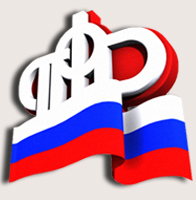 Управление Пенсионного фондаРоссийской Федерации по Приморскому краюСправочный телефон  (42372) 21-9-76         e-mail: 2901@035.pfr.ru